Hubbardston Community Theatre Dr. Russell Killough-Miller Scholarship Application 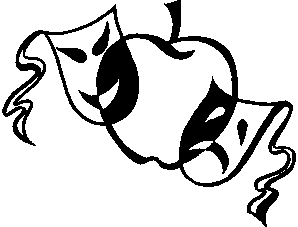 The scholarship will be awarded to an incoming college freshman, regardless of age, with a history of participation and support of the HCT for at least two (2) years. All interested candidates should attach a brief one page essay to this form that describes what their past involvement with the Theatre has been, what Theatre has meant to them, and an overview of their educational goals and plans. The amount of the scholarship will vary each year based on the fiscal health of the HCT.  

​Please send form and essay by April 30, 2024 to:

Hubbardston Community Theatre
C/O Scholarship Committee​PO Box 592
Hubbardston, MA 01452Or e-mail your application to hubtheatre123@gmail.com and make sure to include Scholarship Application in the subject line.  ​For more information or any questions please contact us at hubtheatre123@gmail.com.Name _________________________________________________________________Address _______________________________________________________________Email:_________________________________________________________________Year of Graduation __________	High School Attended _____________________College you are planning to attend (if undecided, please list your top choices)__________________________________________________________________________________________________________________________________________________What you are planning on studying (if decided) ___________________________________________________________________________________________________________Please attach 1 page essay